INDIANA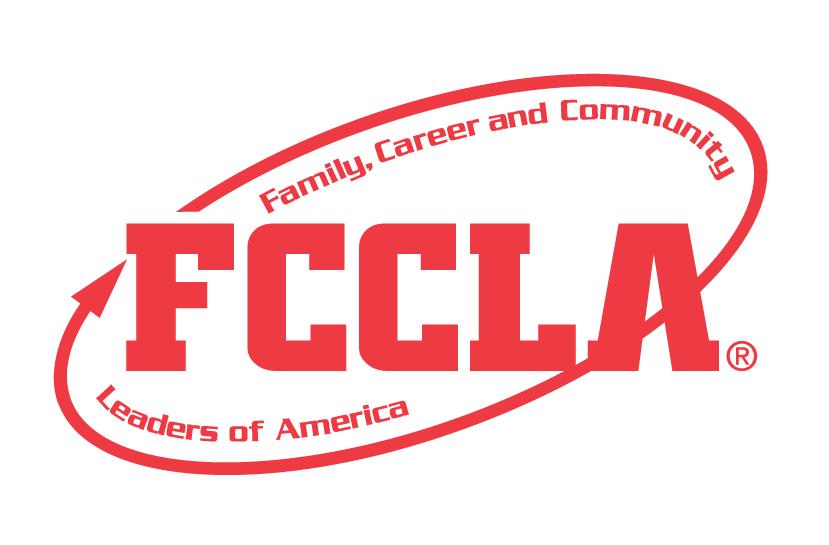 FCCLA IN ACTIONSTATE PROJECTFCCLA members must be affiliated by February 1stFCCLA IN ACTIONOverview:  FCCLA In Action is a project to recognize students and chapters who use the planning process to showcase a specific FCCLA National Program of Family, Career, and Community Leaders of America. Students/Chapters may use one of the following national programs to create their project; Career Connections, Community Service, Families Acting for Community Traffic Safety (FACTS), Families First, Financial Fitness, Stand Up, and Student Body.  Students must create a presentation demonstrating their increased knowledge of FCCLA.  Students who complete this state project will receive individual recognition and their chapter will receive chapter recognition with a respective nametag ribbon that corresponds to the national program at the Indiana FCCLA State Conference.  **This project will now be used for state National Program Recognition instead of completing the National Program Application.  If you would like National FCCLA Recognition you will need to also complete the online form on the National FCCLA Website.**Entry: Individual or Team (maximum of 3) EventVISUAL GUIDELINES:Use of the planning process to develop your project and include the planning process summary.For this project a Trifold Board or Digital Presentation can be used.Trifold Board: A tri-fold display board (not exceeding 18” deep X 4’ wide X 4’ high, with no use of electrical equipment).Digital Presentation: PowerPoint or Google Slides presentation must be submitted with no more than 30 slides total.  Name the file with the student first and last name, chapter name, and state project. PROJECT DETAILS:Each part of the planning process must be on individual slides or each part must be on individual pages on the display board in addition to the full planning process that is attached to the back side of the tri-fold board.The display or slides must include the following:Identify Concerns: Explain local concerns and how the national program addresses the concerns.How the project Relates to the National ProgramReview national program selected, its components, and its goalSet a Goal: State what you want to accomplish in concrete and measurable termsExpress how the goal relates to national program concerns and to the size and demographic nature of chapter and community to which members belong.Form a Plan: Create a chronological sequence in which the program was accomplished. Determine who, what, when, where, and how to plan the project; List resources needed and gathered.  Identify possible barriers; include ways to recognize accomplishments.Act: Demonstrate the “Act” with pictures taken during the projectFollow Up: Share methods of publicizing project efforts and recognizing participants.Present methods of evaluating project. Include successes and areas of possible improvement.FCS Coursework/Standards: Describe relationship of project content to Family and Consumer Sciences coursework.The project will be evaluated according to the FCCLA in Action rubric.FCCLA Planning ProcessSummary Page Template(This template may be modified, but all headings must be used in the correct order.  The FCCLA logo and Planning Process graphics are encouraged but not required.)IDENTIFY CONCERNS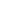 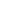 SET A GOAL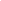 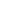 FORM A PLAN (WHO, WHAT, WHEN, WHERE, HOW, COST, RESOURCES, AND EVALUATION)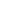 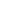 ACT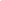 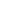 FOLLOW UP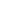 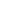 FCCLA IN ACTION: SELF SCORE IS OPTIONALNational Program:____________________________________________________(PLEASE LIST)Name__________________________________________School___________________________________Display BoardSlides PresentationThe title of the project, FCCLA in Action, must be included on the front of the board and the subtitle of the National ProgramThere must be a 3” X 5” index card attached to the lower corner on the back of the display that identifies:  Name, Chapter name, School, City, State,  Grade and District.Each step of the Planning Process is fully explained, neatly typed, no more than 1 page total. Attach the planning process page to display the board on front or back. The title of the project, FCCLA in Action, must be included (If digital: Title must be on Slide 1) and the subtitle of the National ProgramA slide identifying: Name, Chapter name, School, City, State,  Grade and District.Each step of the Planning Process is fully explained, neatly typed, and can be up to five slides total for the Planning Process Summary Form.EvaluationSelf-ScoreScoreSLIDE PRESENTATION0 – 10 ptsDoes not meet the specifications. Not neat or appealing. More than 2 required elements missing0-3No TitleMissing 1or 2 required elements.  Visual appeal could be improved4-7Meets size specification, Title includedNeat and well organized and visually appealing8-10FCCLA PLANNING PROCESS0 – 10ptsNot attachedNot legible0-3 Available, but not attachedAll steps are summarizedSomewhat messy4-7 Planning Process is fully explained, neatly typed or written, and attached8-10GRAMMAR0 – 10 ptsExtensive grammatical and spelling errors0-3 Few grammatical and spelling errors4-7No grammatical or spelling errors8-10APPEARANCE0 –10 ptsDisplay has minimal appeal both in design and content0-3Display needs some improvement in design and content4-7Visually appealing,creative, and appropriate in design and content8-10RELATIONSHIP TO THE NATIONAL PROGRAM0 – 5No concern is identified, or concerns are not clear0-1Concern is identified with lack of explanation or relationship to a National  Program2-3Concern is identified with 2 statements of the issue with strong relationship to the National  Program4-5KNOWLEDGE OFNATIONAL PROGRAM0 – 10Knowledge of the national program seems limited0-3Some knowledge of national program is apparent4-7Extensive knowledge is explained and applied to project throughout8-10SET A GOAL:STRUCTURE0 – 5Goal is missing or incomplete0-1Goal is stated adequately2-3Goal is stated strongly, ambitious and clear steps are identified, concrete, and measurable4-5FORM A PLAN:ORGANIZATION AND TIMELINE0 – 10Plan is missing or missing logistics and timeline 0-3Plan logical and has timeline but more detail is needed4-7Plan is realistic, sequenced and identifies who, what, where, when, why, and how8-10FORM A PLAN:RESOURCES AND PARTNERS USED0 - 5No or limited evidence of resources or partnerships 0-1Evidence of resources or partnershipswere explored2-3The project identifies attempts to develop relationships with partners and resources needed4-5ACT:ACTION TAKEN0 - 10No or few pictures are displayed 0-3Several pictures are displayed but no explanation4-7Pictures explain most or all aspects of the project8-10FOLLOW UP:EVALUATION0 - 5Evaluation methods are not evident or are limited in the project0-1Evaluation methods are included in the plans and results2-3Evaluation methods are evident, purposefully used.  Success and improvements included4-5RELATIONSHIP TO FCS COURSEWORK0 – 10No or minimal evidence of relationship with FACS0-3Some evidence of relationship with FACS4-7Knowledge of FACS Coursework is evident and explained well8-10TOTAL: 100 PTS POSSIBLE (COMMENTS ON BACK)TOTAL: 100 PTS POSSIBLE (COMMENTS ON BACK)TOTAL: 100 PTS POSSIBLE (COMMENTS ON BACK)0-6970-7980-8990-100ParticipationBronzeSilverGold